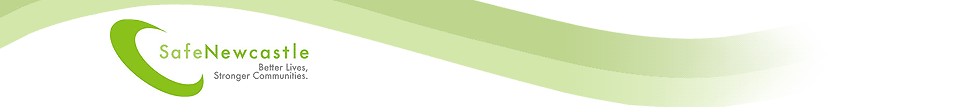 Domestic Abuse Services in Newcastle and NationallyDomestic abuse has a profound impact on individuals, families and communities.  In Newcastle, we have a broad range of services to support survivors of domestic abuse including raising awareness, reducing risk, providing support and moving survivors and their families towards recovery.(Click on the blue text to access the organisation’s website)Newcastle Integrated Domestic Abuse Service (NIDAS) 	   0191 214 6501	An integrated service that can be accessed by anyone aged 16 years and over, irrespective of their ethnicity, religion or sexual orientation, and provides:A single point of contact through a 24-hour telephone service which provides information, advice and guidance, carries out an assessment of need and also admits people into the serviceCrisis accommodation and resettlement support for women and their children with 1, 2 and 3 bedroomed self-contained apartments on a safe and secure site.  One of the units is fully compliant with the Disability Discrimination ActSpecialised support for children, young people and families who are accessing the integrated servicePreventative outreach support for men and womenIndependent Domestic Violence Advocacy (IDVA) and Independent Sexual Violence Advice (ISVA) for people at high risk of harmSupport for men to access safe accommodationWest End Women and Girls DV Peer Educators                       0191 273 49421 to 1 support for people aged 11-25 years who have experienced domestic abuse in their own intimate relationships, family relationships or been exposed to domestic abuse between family membersPreventative domestic abuse workshops and Domestic Violence Champion training to young women in schools, colleges, youth groups and any other setting where children and young people are presentSafe 4 Life course for all women including those aged over 25The Angelou Centre                                                                      0191 226 0394Support, practical advice and help on issues relating to domestic abuse, including honour based violence and forced marriage and a children’s serviceWorkers in the centre can speak a number of community languages including Urdu, Punjabi, Hindi, Arabic and FrenchNewcastle Women’s Aid	                	     0191 261 0504 / 0800 9232622 Specialist support services for women and girls affected by domestic abuse, including Domestic Abuse Floating Support (DAFS) offering 1 to 1 support and group work focusing on recovery and staying safe, The Recovery Toolkit, The Freedom Programme, and advice and trainingRape Crisis Tyneside and Northumberland  		0191 222 0272 0800 035 2794 (helpline Mon-Thurs 6pm-8.30pm, Friday 11am-2pm) Information, support and counselling for women and girls aged over 13 who have experienced any form of sexual violence at any time in their lives, including childhood sexual abuse.Northumbria Police Safeguarding Unit                            101Advice and information for victims of crimeThe Safeguarding Unit leads on issues relating to child abuse, domestic abuse, rape investigations, management of dangerous offenders (MAPPA) and the protection of vulnerable adults. Barnardo’s Domestic Abuse Service                                0191 478 4667The Domestic Abuse Prevention Programme (DAPP) delivers 1:1, 12 week and 26 week behavior change programmes which allow men the opportunity to address their abusive behaviour and reduce risk to partners/ex partners and children. Integrated Safety Service (ISS) offers information and support for partners/ex partners of men completing DAPP, including safety planning and signposting to other specialist agencies.Finding Legal Options for Women Survivors (FLOWS) 0203 745 7707Advice on legal options for front line workers and survivors of domestic abuse who are not eligible for Legal Aid.This is a national project with a solicitor based in Newcastle Law Centre.National ServicesA number of domestic abuse services also operate nationally providing specialist support to survivors, perpetrators and their families.National Domestic Violence Helpline                        0808 2000 247The 24-hour freephone National DV Helpline can provide confidential advice for women experiencing domestic abuse, or others calling on their behalf, from anywhere in the UK. They can also point you towards domestic abuse organisations in your area.Men's Advice Line                                                              0808 801 0327Confidential advice and support for heterosexual, gay and bi men experiencing domestic abuse.National LGBT Domestic Abuse Helpline                         0800 999 5428 Confidential and independent advice and support to people who have experienced domestic abuse, sexual violence or hate crime.Forced Marriage Unit                                                          020 7008 0151A joint Foreign and Commonwealth Office and Home Office unit which leads on the government’s forced marriage policy, outreach and casework.  It operates a public helpline to provide advice and support to victims of forced marriage as well as to professionals dealing with cases.National Centre for Domestic Violence0800 970 2070Free, fast emergency injunction service to survivors of domestic abuse regardless of their financial circumstances, race, gender or sexual orientation.Rights of Women Free confidential legal advice to women on the following advice lines: family law, criminal law, immigration and asylum and sexual harassment at work.  Check the website for telephone numbers and session times.Respect Phone Line 	0808 802 4040Confidential phoneline for domestic violence perpetrators, male or female. They offer information and advice to support perpetrators to stop their violence and change their abusive behaviours.